SECTION 1 - PATIENT DEMOGRAPHIC DETAILSSECTION 1 - PATIENT DEMOGRAPHIC DETAILSSECTION 1 - PATIENT DEMOGRAPHIC DETAILSSECTION 1 - PATIENT DEMOGRAPHIC DETAILSPATIENT MOBILITY & COMMUNICATIONTitle:  <Patient Name>Title:  <Patient Name>Title:  <Patient Name>FIRST NAME: <Patient Name>Mobility:        <Diagnoses>Date of Birth:	 <Date of birth>Date of Birth:	 <Date of birth>Date of Birth:	 <Date of birth>SURNAME:	<Patient Name>Tick if Transport required : Y Age: <Patient Age>Gender: <Gender>Gender: <Gender>Language: <Diagnoses>       Does the patient have a Pacemaker? Y NNHS number:	<NHS number>NHS number:	<NHS number>NHS number:	<NHS number>Tick if Interpreter required?: Y  <Diagnoses>Does the patient have a Pacemaker? Y NContact Details:   _ Please check these are up to date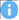 <Patient Contact Details>Contact Details:   _ Please check these are up to date<Patient Contact Details>Contact Details:   _ Please check these are up to date<Patient Contact Details>Contact Details:   _ Please check these are up to date<Patient Contact Details>Tick if  Communication / Capacity issues: Y<Diagnoses>      55Contact Details:   _ Please check these are up to date<Patient Contact Details>Contact Details:   _ Please check these are up to date<Patient Contact Details>Contact Details:   _ Please check these are up to date<Patient Contact Details>Contact Details:   _ Please check these are up to date<Patient Contact Details>Carer status:       <Diagnoses>Address:Address:<Patient Address><Patient Address>Ethnicity: <Diagnoses>Address:Address:<Patient Address><Patient Address>Accessible Information Standards:       <Diagnoses>1a – PRACTICE  INFORMATION1a – PRACTICE  INFORMATION1a – PRACTICE  INFORMATION1a – PRACTICE  INFORMATION1a – PRACTICE  INFORMATIONReferring GP	     Referring GP	     Referring GP	     Referring GP	     Date of Referral: <Today's date>Practice Address: <GP Details>Practice Address: <GP Details>Practice Address: <GP Details>Practice Address: <GP Details>Practice Address: <GP Details>Telephone: <GP Details>Telephone: <GP Details>Telephone: <GP Details>Telephone: <GP Details>Telephone: <GP Details>SECTION 2 – REFERRAL DETAILS - <Referrals In>SECTION 2 – REFERRAL DETAILS - <Referrals In>NATURE OF THE REFERRAL:	Skin Lesion Referral                               Suspected BCC Urgent (within 1 week)  Skin Rash Referral                                   Other  Routine (within 4 weeks)                                  Reason for referral – please indicate Diagnosis/ Management Problem/ Further Information:Reason for referral – please indicate Diagnosis/ Management Problem/ Further Information:Treatments tried to date and their effectiveness:Treatments tried to date and their effectiveness:Have they been referred, for the same problem, in the last 12 months? Yes        No                                                         Have they been referred, for the same problem, in the last 12 months? Yes        No                                                         Additional Comments:Additional Comments:SECTION 3 -   PAST MEDICAL HISTORYPROBLEMS / SUMMARYPlease delete either problem entries or summary entries on this form depending on which system your practice uses:These are the problem entries:Major Problems <Problems(table)>Minor Problems<Problems(table)>These are the summary entries: Major Summary<Summary(table)>Minor & Unspecified Summary<Summary(table)>MEDICATIONCurrent Repeats Medication<Repeat Templates(table)>Current Acute Medication: (this will show hospital / dental medications if added to Systmone)<Medication(table)>ALLERGIES AND SENSITIVITIESAllergies and Sensitivities <Allergies & Sensitivities(table)>